 Green Line Oberstufe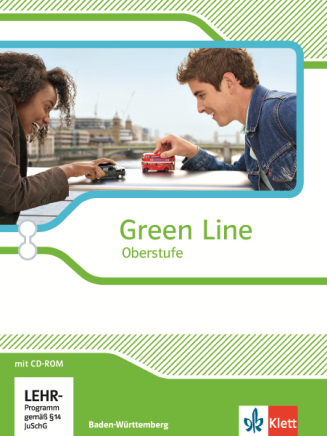  Stoffverteilungsplan für den Bildungsplan Englisch für das Gymnasium in Baden-Württemberg OberstufeDieser Stoffverteilungsplan zu Green Line Oberstufe berücksichtigt all die Topics des Lehrwerks, die dem Bildungsplan für Baden-Württemberg entsprechen. Einige der nicht behandelten Topics können jedoch z.B. zur Vertiefung oder selbständigen Erarbeitung durch die Schüler herangezogen werden (GFS, Präsentationen, Internetrecherchen,  Onlinelinks zu Beginn eines jeden Topics im Inhaltsverzeichnis usw.). Die 5. Spalte nennt die bei den Aufgaben aufgeführten Hinweise zu den vom Bildungsplan geforderten Skills (Seiten 290-337). Die 6. Spalte benennt weitere bildungsplankonforme Kompetenzen, die in den nicht mit Hinweisen versehenen Aufgaben trainiert werden. Hier kann die Lehrkraft auf die jeweils angegebene Skills page zur Unterstützung verweisen. Weiterhin finden sich in dieser Spalte Hinweise auf aktuelle bzw. sich wiederholende Ereignisse (z.B. Wahlen zum amerikanischen Repräsentantenhaus), auf die die Lehrkraft eingehen kann (grau hinterlegt).  Der Stoffverteilungsplan geht davon aus, dass die Texte in der Regel zu Hause gelesen und für die jeweilige Unterrichtsstunde vorbereitet werden. Die Aufgaben zu comprehension, analysis und evaluation können sowohl mündlich als auch schriftlich (Notizen oder Fließtext) bearbeitet werden. Das seit dem Abitur 2019 geltende neue Schwerpunktthema (The ambiguity of belonging) wird ebenso einbezogen wie der vorgesehene Pflichtkanon (Tom Franklin: Crooked Letter, Crooked Letter (2010) und Gran Torino (Regie Clint Eastwood, 2008)). Hierzu empfiehlt sich das Workbook Green Line Oberstufe, Klett: ISBN: 978-3-12-530437-6 und das Arbeitsheft Green Line Oberstufe Schwerpunktthema Abitur Baden-Württemberg: The ambiguity of belonging, Klett: 978-3-12-601109-9 mit dem entsprechenden Lehrerheft mit CD-ROM Green Line Oberstufe Schwerpunktthema Abitur Baden-Württemberg: The ambiguity of belonging, Klett: 978-3-12-601110-5. Der Stoffverteilungsplan muss stets um die zentralen Termine (zentrale Hörverständnisklausur, schriftliche Abiturprüfung) angepasst werden. Zur besseren Übersicht findet sich am Ende des Dokumentes eine kompakte Zusammenstellung der beiden Kursjahre inklusive der vorgeschlagenen Formen der Leistungsmessung bis zum schriftlichen Abitur.Kurzübersicht K1 und K2Für Schüler:Schülerbuch mit CD-ROM				978-3-12-530402-4Workbook and exam preparation mit CD-ROM		978-3-12-530413-0Vokabellernheft 					978-3-12-530429-1Arbeitsheft Mediation 				978-3-12-530477-2Arbeitsheft Listening Comprehension Tests 		978-3-12-530478-9Essential Skills 					978-3-12-530435-2Slumdog Millionaire				978-3-12-579874-8Für Lehrer:Lehrerbuch 							978-3-12-530437-6Digitaler Unterrichtsassistent Plus, Einzellizenz			978-3-12-530448-2Digitaler Unterrichtsassistent Plus, Kollegiumslizenz 			X520044Lehrer Film-DVD						978-3-12-530461-14 Lehrer Audio-CDs zum Hörverstehen				978-3-12-530458-1Standardisierte Übungsformen zum Hör- und Hörsehverstehen 		978-3-12-530462-8Klausurvorschläge mit CD-ROM					978-3-12-530475-8Green Line Oberstufengrammatik					978-3-12-595501-1Green Line Oberstufengrammatik Arbeitsheft mit CD-ROM		978-3-12-595502-8Slumdog Millionaire, Teacher’s Guide				978-3-12-579875-5Gezielt zur Vorbereitung aufs Abitur (Sternchenthema BW)Für Schüler:Green Line Oberstufe Schwerpunktthema Abitur Baden-Württemberg:The ambiguity of belonging (Arbeitsheft) 				978-3-12-601109-9Crooked Letter, Crooked Letter, Tom Franklin, 327 Seiten 		978-3-12-579900-4Für Lehrer:Green Line Oberstufe Schwerpunktthema Abitur Baden-Württemberg:The ambiguity of belonging (Lehrerheft mit CD-ROM) 			978-3-12-601110-5Schul-wocheSeite ggf. Aufgabe (ca. U-Std.)Seite ggf. Aufgabe (ca. U-Std.)Seite ggf. Aufgabe (ca. U-Std.)Seite ggf. Aufgabe (ca. U-Std.)Topic/ThemaTopic/ThemaKern- oder Vertiefungsbereich (vgl. Lehrer-handbuch)Verweise auf Skills im AnhangBezüge zum Bildungsplan: kulturelle Kompetenz bzw. Training weiterer Kompetenzen (Skills), BemerkungenKursstufe 1Kursstufe 1Kursstufe 1Kursstufe 1Kursstufe 1Kursstufe 1Kursstufe 1Kursstufe 1Kursstufe 1Kursstufe 1SW 1 (4)(4)(4)Einführung in die KursstufeEinführung in die KursstufeEinführung in die KursstufeSW 2210-211 (1)212 (1)218 (1)
231 (1)210-211 (1)212 (1)218 (1)
231 (1)210-211 (1)212 (1)218 (1)
231 (1)Topic 13 The EnglishesIntroduction Aufgaben 1.-3.Spot on factsEnglish – a timelineA The global spread of EnglishWhy diet is a four-letter word in GermanySpot on language: MediationWarum Denglish Sprachmüll ist Aufgabe 4.a)Topic 13 The EnglishesIntroduction Aufgaben 1.-3.Spot on factsEnglish – a timelineA The global spread of EnglishWhy diet is a four-letter word in GermanySpot on language: MediationWarum Denglish Sprachmüll ist Aufgabe 4.a)Topic 13 The EnglishesIntroduction Aufgaben 1.-3.Spot on factsEnglish – a timelineA The global spread of EnglishWhy diet is a four-letter word in GermanySpot on language: MediationWarum Denglish Sprachmüll ist Aufgabe 4.a)KernbereichKernbereichKernbereichKernbereichWorking with visuals S 27 und 28.2Research and presentation S 32 und 22

Analysing non-fictional texts S 4.2Style and stylistic devices S 10.1Mediating S 26.1Comment S 14.2Soziokulturelles Wissen: Die Schülerinnen und Schüler kennen die Bedeutung des Englischen als lingua franca und die Probleme des sogenannten Sprachimperialismus.
Hör-Sehverstehen: Hauptaussagen entnehmen


Leseverstehen: selbstständig die Struktur verschiedener nicht-fiktionaler Textsorten erkennenSchreiben: selbstständig Texte verfassen unter Beachtung textspezifischer Konventionen S 14.2Hinweis: Arbeit mit dem zwei- und einsprachigen WörterbuchSW 3223 (1) 219 (1)230 (1)232 (1) 223 (1) 219 (1)230 (1)232 (1) 223 (1) 219 (1)230 (1)232 (1) D  Linguistic imperialism Linguistic imperialism– Just speak English?B  Language and cultural identityLearn English online: How the internet is changing languageSpot on languageImproving your EnglishSpot on vocabularyWriting about English and its varietiesD  Linguistic imperialism Linguistic imperialism– Just speak English?B  Language and cultural identityLearn English online: How the internet is changing languageSpot on languageImproving your EnglishSpot on vocabularyWriting about English and its varietiesD  Linguistic imperialism Linguistic imperialism– Just speak English?B  Language and cultural identityLearn English online: How the internet is changing languageSpot on languageImproving your EnglishSpot on vocabularyWriting about English and its varietiesKernbereichKernbereich


KernbereichKernbereichPresentation S 22
Making a survey S 30SW 4214-216 (2-3)214-216 (2-3)214-216 (2-3)Core skill workshop:Analysing a listening textCore skill workshop:Analysing a listening textCore skill workshop:Analysing a listening textKernbereichListening comprehension S 21

Hörverstehen: Hauptaussagen sowie Detailinformationen verstehen, sofern Standardsprache gesprochen  wird (Standard British English  / General American) Methodenkompetenz: je nach Bedarf Strategien des orientierenden, kursorischen, selektiven, detailorientierten Hör-verstehens einsetzen;Informationen in grafischer Form darstellen S 11.2Wenn die zentrale HV Klausur geschrieben wird, sollte der CSW dennoch an dieser Stelle gemacht werden, da er thematisch nur zu den Themen 'The Englishes' und 'Globalisation' passt. In K2 wird dann erneut auf die listening strategies verwiesen.SW 5132-133 (1)134-135 (2)
140 (1) 132-133 (1)134-135 (2)
140 (1) 132-133 (1)134-135 (2)
140 (1) Topic 9 GlobalisationIntroductionSpot on facts:Chances and challenges of globalisationA  Different cultures and lifestylesWhy IKEA took China by stormTopic 9 GlobalisationIntroductionSpot on facts:Chances and challenges of globalisationA  Different cultures and lifestylesWhy IKEA took China by stormTopic 9 GlobalisationIntroductionSpot on facts:Chances and challenges of globalisationA  Different cultures and lifestylesWhy IKEA took China by stormKernbereichKernbereichKernbereichWorking with visuals S 28.1Working with cartoons S 28.2Stylistic devices S 4 und 10.2Soziokulturelles Wissen: Schülerinnen und Schüler kennen Chancen und Probleme sozialen Wandels vor dem Hintergrund der GlobalisierungHör-Sehverstehen: Hauptaussagen entnehmenAn Gesprächen teilnehmen: eigene  Standpunkte argumentativ vertreten und  Vor- und Nachteile einer Problemlösung darstellen (siehe auch Intercultural communication S. 276-7 und S. 286 für höflichen Umgang mit Vorschlägen anderer bzw. S 23)SW 6141 und 148 (2)


142-143 (1)
152 (1)141 und 148 (2)


142-143 (1)
152 (1)141 und 148 (2)


142-143 (1)
152 (1)B  Global production and its consequencesTextile workers in Bangladesh (schwächerer Teil des Kurses) und Reshoring manufacturing (stärkerer Teil des Kurses)C  Limited ResourcesThe AqueductSpot on language (1+3)B  Global production and its consequencesTextile workers in Bangladesh (schwächerer Teil des Kurses) und Reshoring manufacturing (stärkerer Teil des Kurses)C  Limited ResourcesThe AqueductSpot on language (1+3)B  Global production and its consequencesTextile workers in Bangladesh (schwächerer Teil des Kurses) und Reshoring manufacturing (stärkerer Teil des Kurses)C  Limited ResourcesThe AqueductSpot on language (1+3)Kernbereich


KernbereichKernbereichDealing with narrative texts S 5 Hörverstehen: Hauptinformationen aus Tonaufnahmen entnehmen S 5 oderHör-/Sehverstehen: bei einigermaßen vertrauter Thematik…Komplexer Argumentation folgenAn Gesprächen teilnehmen: eigene Standpunkte argumentativ vertreten S 23Schreiben: die zur Erzielung von Textkohärenz notwendigen Mittel beim Schreiben auch längerer Texte bewusst einsetzen S 14.2, S 20 und 34SW 7152 (1)144 (1)147 (1)

149 (1) 152 (1)144 (1)147 (1)

149 (1) 152 (1)144 (1)147 (1)

149 (1) Dto.D  NGOs, civil society and global playersWorking for an NGOE  Developing and developed world: West African nations pay a price for EU e-wasteGlobal learningDto.D  NGOs, civil society and global playersWorking for an NGOE  Developing and developed world: West African nations pay a price for EU e-wasteGlobal learningDto.D  NGOs, civil society and global playersWorking for an NGOE  Developing and developed world: West African nations pay a price for EU e-wasteGlobal learningKernbereich
KernbereichKernbereichPeer evaluation of a comment S 33 Speaking: dialogue S 23Methodenkompetenz: Fehlervermeidungsstrategien gezielt einsetzen  S 20.2Umgang mit Texten: Informationen und Argumente entnehmen und sie strukturiert zusammenfassen S 23Dto.An dieser Stelle bietet sich auch ein vertiefter Umgang mit dem ein- bzw. zweisprachigen Wörterbuch an. Methodenkompetenz: mit ein- und zweisprachigen Wörterbüchern sicher umgehen. Umgang mit Texten: den Appellcharakter von Texten in Textproduktion umsetzen S 10126 (1)183 (1)(1)126 (1)183 (1)(1)126 (1)183 (1)(1)Topic 8 Political systems (hier: US)IntroductionSpot on factsSocial media and politics ggf. Aufarbeitung der US-Wahlen: aktueller Text/Filmclip etc.Topic 8 Political systems (hier: US)IntroductionSpot on factsSocial media and politics ggf. Aufarbeitung der US-Wahlen: aktueller Text/Filmclip etc.Topic 8 Political systems (hier: US)IntroductionSpot on factsSocial media and politics ggf. Aufarbeitung der US-Wahlen: aktueller Text/Filmclip etc.KernbereichKernbereichAnalysing graphs and cartoons S 28.2 and 27möglicher Einschub: in geraden Jahren (2018, 2020, ...) finden im November die Wahlen zum amerikanischen Repräsentantenhaus, bzw. zu einem Drittel des amerikanischen Senates statt. Soziokulturelles Wissen:wichtige Erscheinungen des zeitgenössischen öffentlichen Lebens und der politischen Kultur der USAHör-/Sehverstehen: einem Film(clip) Hauptaussagen entnehmenSW 8152 (1)154 (1)(2)152 (1)154 (1)(2)152 (1)154 (1)(2)Spot on languageSpot on vocabularySpot on languageSpot on vocabularySpot on languageSpot on vocabularyKernbereichKernbereichKlausur #1 argumentative essay oder commentSW 9156-159  (1-2)158 #1 + 173 (2)156-159  (1-2)158 #1 + 173 (2)156-159  (1-2)158 #1 + 173 (2)Topic 10: IndiaIntroduction and Spot on facts: A sense of place, PopulationSpot on facts: Colonisation and independence + F The History of India: The sun sets on the British EmpireTopic 10: IndiaIntroduction and Spot on facts: A sense of place, PopulationSpot on facts: Colonisation and independence + F The History of India: The sun sets on the British EmpireTopic 10: IndiaIntroduction and Spot on facts: A sense of place, PopulationSpot on facts: Colonisation and independence + F The History of India: The sun sets on the British EmpireKernbereichKernbereichKernbereichPresentation S 22 Doing research S 32Soziokulturelles Wissen: ausgewählte Aspekte eines weiteren, über die USA und Großbritannien hinausgehenden Teils der englischsprachigen Welt.  Umgang mit Texten: aus verschiedenen Quellen Informationen entnehmen und sie strukturiert schriftlich zusammenfassen S 13SW 10163 #1+2
164 #5+6 (1)160-162 (2)167 (1)163 #1+2
164 #5+6 (1)160-162 (2)167 (1)163 #1+2
164 #5+6 (1)160-162 (2)167 (1)A  A nation of entrepreneurs: Street-smartA competitive edge (arbeitsteilig)Vikas Swarup: Slumdog Millionaire + Core skill workshop: Analysing an extract from a novelZu Kapitel 1 des Romans: C  Popular culture: BollywoodA  A nation of entrepreneurs: Street-smartA competitive edge (arbeitsteilig)Vikas Swarup: Slumdog Millionaire + Core skill workshop: Analysing an extract from a novelZu Kapitel 1 des Romans: C  Popular culture: BollywoodA  A nation of entrepreneurs: Street-smartA competitive edge (arbeitsteilig)Vikas Swarup: Slumdog Millionaire + Core skill workshop: Analysing an extract from a novelZu Kapitel 1 des Romans: C  Popular culture: BollywoodKernbereichKernbereichVertiefungWorking with films S 29Listening comprehension S 21Dealing with narrative texts S 5,7,8,9Doing research S 32Hörverstehen: Tondokumenten Hauptinformationen entnehmen und dabei auch – bedingt – Standpunkte und Einstellungen der Sprechenden erfassen S 21Literatur: mindestens zwei umfangreiche Werke der englischsprachigen Literatur erschließen (das literarische Schwerpunktthema deckt eines davon ab)Siehe: Slumdog Millionaire - Klett: 978-3-12-579874-8Interkultureller Arbeitsbereich: an ausgewählten Werken der englischsprachigen Literatur Grundsituationen menschlichen Daseins und unterschiedliche Lebensentwürfe nachvollziehendie Reflexion und/oder Brechung gesellschaftlicher Wirklichkeit in englischsprachiger Literatur erkennen und exemplarisch beschreibenUmgang mit Texten:unterschiedliche Darstellungsweisen eines Themas vergleichen (Film, literarischer Text)literarische Texte vor ihrem soziokulturellem Hintergrund verstehendie Wechselbeziehung von Form und Inhalt im besonderen Einzelfall beschreiben (→ S 5, 7,8,9)Merkmale des Mediums Films erläutern und einen Spielfilm mit angemessenen Fachbegriffen analysieren (→S 29.1 und 2)SW 11159159159Zu Kapitel 2 des Romans: Spot on facts - HinduismZu Kapitel 2 des Romans: Spot on facts - HinduismZu Kapitel 2 des Romans: Spot on facts - HinduismVertiefungInterkultureller Arbeitsbereich: eigenes kulturspezifisches Wertesystem im Vergleich mit anderen relativieren. Gemeinsamkeiten und Unterschiede zwischen Wertesystemen erkennen.SW 12165, 166165, 166165, 166Zu Kapitel 6 des Romans: B The rich-poor divideSlums in VakolaIndia has one-third of the world’s poorestZu Kapitel 6 des Romans: B The rich-poor divideSlums in VakolaIndia has one-third of the world’s poorestZu Kapitel 6 des Romans: B The rich-poor divideSlums in VakolaIndia has one-third of the world’s poorestVertiefungSummary S 13Style and stylistic devices S 10Creative writing → 12.2.Writing: essay S 14Methodenkompetenz: beim Wortschatzlernen verschiedene Vernetzungstechniken anwendenSchreiben: Texte paraphrasieren und umschreibenSW 13175175175Zu Kapitel 8: Fact fileZu Kapitel 8: Fact fileZu Kapitel 8: Fact fileVertiefungKlausur #2 Analyse eines literarischen Textes bzw. Vergleich mit Film/ Buch oder creative writingHinweis: in geraden Jahren (2018, 2020, ...) finden im November die Wahlen zum amerikanischen Repräsentantenhaus, bzw. zu einem Drittel des amerikanischen Senates statt. Wenn die zentrale HV Klausur geschrieben wird, kann beispielsweise der CSW Analysing a listening text an den Anfang des zweiten Kursjahres verschoben werden und an der Stelle auf das aktuelle politische Geschehen eingegangen werden. SW 14167167167Zu Kapitel 9: C Popular culture: Cricket – India’s national sportZu Kapitel 9: C Popular culture: Cricket – India’s national sportZu Kapitel 9: C Popular culture: Cricket – India’s national sportVertiefungPresentation S 22SW 1536-37 (1)38-39 (2)43 (1)36-37 (1)38-39 (2)43 (1)36-37 (1)38-39 (2)43 (1)Topic 2: The United KingdomIntroductionSpot on factsA  The English, the Scots, the Welsh and the IrishHow British do you feel?Topic 2: The United KingdomIntroductionSpot on factsA  The English, the Scots, the Welsh and the IrishHow British do you feel?Topic 2: The United KingdomIntroductionSpot on factsA  The English, the Scots, the Welsh and the IrishHow British do you feel?KernbereichKernbereichKernbereichDoing research S 32Soziokulturelles Wissen:zentrale Elemente des nationalen Selbstverständnisses Großbritanniens wichtige Erscheinungen des zeitgenössischen öffentlichen Lebens und der politischen Kultur Großbritanniensdie derzeitigen Lebens- und politischen Verhältnisse in Großbritannien auch in ihrer historischen BedingtheitInterkultureller Arbeitsbereich: eigenes kulturspezifisches Wertesystem im Vergleich mit anderen relativieren. Gemeinsamkeiten und Unterschiede zwischen Wertesystemen erkennen.Zusammenhängend sprechen: detailliert und flüssig Ideen erläutern und begründenSW 1644 (1) 45-46 (2)46-47 (1)44 (1) 45-46 (2)46-47 (1)44 (1) 45-46 (2)46-47 (1)B  Britain and the rest of the worldPlay no. 77C  Britain and EuropeViews of three politicians: Churchill, Cook, CameronD  London and the rest of BritainThe global cityB  Britain and the rest of the worldPlay no. 77C  Britain and EuropeViews of three politicians: Churchill, Cook, CameronD  London and the rest of BritainThe global cityB  Britain and the rest of the worldPlay no. 77C  Britain and EuropeViews of three politicians: Churchill, Cook, CameronD  London and the rest of BritainThe global cityKernbereichKernbereich
KernbereichCreative writing S 12.2Comment → 14.2Writing a formal letter S 18.1Umgang mit Texten: sprachliche Stilmittel erkennen und ihre Funktion beschreiben 
S 10; Hauptthemen, Standpunkte darstellen und kommentierenSW 1794 (1-2)(2-3)94 (1-2)(2-3)94 (1-2)(2-3)B  The EU and the UK – another special relationship?Aktuelle Texte/Cartoons Konsequenzen des BrexitsB  The EU and the UK – another special relationship?Aktuelle Texte/Cartoons Konsequenzen des BrexitsB  The EU and the UK – another special relationship?Aktuelle Texte/Cartoons Konsequenzen des Brexits
Vertiefung
Speaking; dialogue → 24Writing a formal letter S 18.1
Hör-Sehverstehen: Hauptaussagen entnehmenSchreiben:  unterschiedliche Schreibintentionen verwirklichen → 14.2SW 1819 (1)20-21 (2) 50-51 (1)19 (1)20-21 (2) 50-51 (1)19 (1)20-21 (2) 50-51 (1)A  A question of classA new class system in the UKA better society?F  People at the top and the bottomThe RoyalsA  A question of classA new class system in the UKA better society?F  People at the top and the bottomThe RoyalsA  A question of classA new class system in the UKA better society?F  People at the top and the bottomThe RoyalsKernbereichVertiefungKernbereichWorking with cartoons S 28.2Taking notes S 11.2Narrative perspective S 8Debate → S 24.1Interkulturelle Kompetenz: eigenes kulturspezifisches Wertesystem im Vergleich mit anderen relativieren. Gemeinsamkeiten und Unterschiede zwischen Wertesystemen erkennen.Hörverstehen:  Hauptinformationen aus Tonaufnahmen entnehmenSW 1950-51 (2)129 (1)50-51 (2)129 (1)50-51 (2)129 (1)(dto.)Spot on factsThe political system of the United Kingdom(dto.)Spot on factsThe political system of the United Kingdom(dto.)Spot on factsThe political system of the United KingdomKernbereichWriting a letter to the editor S 18.1SW 2054-55 (1-2)136-8 (2)54-55 (1-2)136-8 (2)54-55 (1-2)136-8 (2)G  City boysGrowing up in Hackney (Arbeitsteilige Erarbeitung der Texte)Core skill workshop:Dealing with mediation tasksG  City boysGrowing up in Hackney (Arbeitsteilige Erarbeitung der Texte)Core skill workshop:Dealing with mediation tasksG  City boysGrowing up in Hackney (Arbeitsteilige Erarbeitung der Texte)Core skill workshop:Dealing with mediation tasksVertiefungKernbereichDealing with poetry S 6Mediating S 26.1An Gesprächen teilnehmen: eigene Standpunkte argumentativ vertreten und Vor- und Nachteile einer Problemlösung darstellen → S 24An dieser Stelle bietet sich ein vertiefter Umgang mit dem zweisprachigen Wörterbuch an und es können gut Möglichkeiten und Grenzen (Idiomatik, Kontext, Zeitbedarf) aufgezeigt werden. Unter folgender Webadresse können Arbeitsblätter für die Bereiche Alphabetik, Phonetik, phrasal verbs gratis heruntergeladen werden: https://de.pons.com/daten/pdf/swb/W600656_PONS-Arbeitsblaetter_Klausurausgabe-EN_2017.pdfSW 2156-57 #1-4 (1-2)57 (1-2)58 (1)56-57 #1-4 (1-2)57 (1-2)58 (1)56-57 #1-4 (1-2)57 (1-2)58 (1)Spot on language The language of newspapersMediationSpot on vocabularySpot on language The language of newspapersMediationSpot on vocabularySpot on language The language of newspapersMediationSpot on vocabularyKernbereichKernbereichGrammatische Kompetenz: sich auch komplexerer syntaktischer Strukturen bedienen, die besonders im schriftsprachlichen Englisch verwendet werdenSW 2260-61 (1-2)48-49 (2)60-61 (1-2)48-49 (2)60-61 (1-2)48-49 (2)Topic 3 Regional identities (UK)IntroductionE  The North and the South Topic 3 Regional identities (UK)IntroductionE  The North and the South Topic 3 Regional identities (UK)IntroductionE  The North and the South KernbereichKernbereichWorking with cartoons S 28.2Style S 10Interkulturelle Kompetenz: Verhältnisse in Deutschland und anderen Ländern miteinander vergleichen und persönlich dazu Stellung nehmenHörverstehen: einem Hörtext Hauptaussagen entnehmen Klausur #1: MediationSW 2362-63 (2)62-63 (2)62-63 (2)A  Identities in the UK – tradition and changeShipyardA  Identities in the UK – tradition and changeShipyardA  Identities in the UK – tradition and changeShipyardKernbereichListening comprehension S 21Doing research S 32 Presentation S 22Umgang mit Texten: literarische Texte vor ihrem soziokulturellen Hintergrund verstehenSchreiben: durch entsprechende Aufgabenstellung angeleitet kreativ mit Texten umgehen S 12.2 und 18.4SW 24220-221 (2)96-97 (1)98-99 (1) 220-221 (2)96-97 (1)98-99 (1) 220-221 (2)96-97 (1)98-99 (1) Topic 6:  Migration and diversity (hier: UK)B  Language and cultural identity:The other handIntroductionSpot on factsTopic 6:  Migration and diversity (hier: UK)B  Language and cultural identity:The other handIntroductionSpot on factsTopic 6:  Migration and diversity (hier: UK)B  Language and cultural identity:The other handIntroductionSpot on factsHinführung/Ver-tiefungKernbereichKernbereichWriting a personal letter S 18.4Working with cartoons S 28.2Statistics, diagrams and maps S 27An Gesprächen teilnehmen: sich in Gesprächen flüssig äußern und klare, detaillierte Beschreibungen bzw. Darstellungen von Sachverhalten geben S 23Umgang mit Texten: visuell kodierte Texte zusammenfassen, Hauptthemen darstellen und kommentieren S 28.1An Gesprächen teilnehmen: eigene Standpunkte argumentativ vertreten (siehe auch Negotiating S. 286-7)Hör-/Sehverstehen: Hauptinformationen entnehmenSW 25105 (1)108-109 (2) 116 (1)105 (1)108-109 (2) 116 (1)105 (1)108-109 (2) 116 (1)A  Diversity and identityBlack, British and proudC  Immigration policyImmigration, integration and British valuesSpot on language: Avoiding biased or offensive languageA  Diversity and identityBlack, British and proudC  Immigration policyImmigration, integration and British valuesSpot on language: Avoiding biased or offensive languageA  Diversity and identityBlack, British and proudC  Immigration policyImmigration, integration and British valuesSpot on language: Avoiding biased or offensive languageKernbereichKernbereichDoing research S 32Presentation S 22Style and stylistic devices S 10Writing a formal letter S 18.1Discussion S 24.3Leseverstehen: längere und komplexe Texte sowohl global verstehen als auch rasch auf Einzelinformationen hin durchsuchen S 11.2Interkulturelle Kompetenz: Klischees und Vorurteile, Stereotype und Autostereotype erkennen Lexikalische Kompetenz: in Gesprächssituationen die sozialen Normen und Konventionen erfüllen könnenSW 2612-13 (1)14-15 (2)12-13 (1)14-15 (2)12-13 (1)14-15 (2)Topic 1 The individual and societyIntroductionSpot on facts:The make-up of societyTopic 1 The individual and societyIntroductionSpot on facts:The make-up of societyTopic 1 The individual and societyIntroductionSpot on facts:The make-up of societyKernbereichKernbereichWorking with pictures S 28.1Presentation S 22SW 2716-18 (3)20-21 (1)16-18 (3)20-21 (1)16-18 (3)20-21 (1)Core skill workshop:Analysing a filmA  A question of classA better society?Core skill workshop:Analysing a filmA  A question of classA better society?Core skill workshop:Analysing a filmA  A question of classA better society?KernbereichKernbereichFilm types and cinematic devices S 29.1Characterisation S 7Analysing films S 29.2

Taking notes S 11.2Umgang mit Texten: Merkmale des Mediums Film erläutern und einen Spielfilm mit angemessenen Fachbegriffen analysierenSW 2822-23 (2)27-29 (2)22-23 (2)27-29 (2)22-23 (2)27-29 (2)B  Generations apartThe young versus the oldD  How technology is changing societyNo hiding placeB  Generations apartThe young versus the oldD  How technology is changing societyNo hiding placeB  Generations apartThe young versus the oldD  How technology is changing societyNo hiding placeKernbereichKernbereichStyle, tone and register S 10.1Working with cartoons S 28.2Umgang mit Texten: Autorenintentionen und Wirkabsichten von Texten erkennen, am Text belegen und Stellung dazu nehmenSW 2932 (1)33 (2)34 (1)32 (1)33 (2)34 (1)32 (1)33 (2)34 (1)Spot on languageMediationSpot on vocabularySpot on languageMediationSpot on vocabularySpot on languageMediationSpot on vocabularyKernbereichKernbereichKernbereichLexikalische Kompetenz: über Mittel und Methoden zur Textstrukturierung und Schaffung von Textkohärenz verfügenSW 30Klausur # 2: Cartoon analysis / Analysing visualsSW 3166-67 (1-2)68-69 (2)66-67 (1-2)68-69 (2)66-67 (1-2)68-69 (2)Topic 4: The US then and nowIntroductionSpot on factsTopic 4: The US then and nowIntroductionSpot on factsTopic 4: The US then and nowIntroductionSpot on factsKernbereichKernbereichWorking with pictures S 28.1Soziokulturelles Wissen:zentrale Elemente des nationalen Selbstverständnisses der USA die derzeitigen Lebens- und politischen Verhältnisse in den USA auch in ihrer historischen Bedingtheit wichtige Erscheinungen des zeitgenössischen öffentlichen Lebens und der politischen Kultur der USAAn Gesprächen teilnehmen: sich in Gesprächen flüssig äußern S 23Hörverstehen: Hauptaussagen entnehmenSchreiben: selbstständig Texte verfassen unter Beachtung textspezifischer Konventionen Methodenkompetenz: Referate selbstständig planen, organisieren und möglichst frei halten S 32, S 22SW 3270-72 (2)73 (1)74-75 (1)70-72 (2)73 (1)74-75 (1)70-72 (2)73 (1)74-75 (1)Core skill workshopAnalysing a speechA  The immigrant experienceWelcome to all!Native speakerCore skill workshopAnalysing a speechA  The immigrant experienceWelcome to all!Native speakerCore skill workshopAnalysing a speechA  The immigrant experienceWelcome to all!Native speakerKernbereichKernbereichKernbereichSpeech S 15Cartoons S 28.2Analysing films S 29.2Narrative perspective S 8Creative writingS 12 S 23Umgang mit Texten: sprachliche Stilmittel etc. erkennen und ihre Funktion beschreiben → S 10; Autorenintentionen und Wirkabsichten von Texten erkennen, am Text belegen und Stellung dazu nehmen; die für Textsorten konstitutiven Merkmale erkennen und bei der eigenen Textproduktion zum Teil mit berücksichtigenUmgang mit Texten: literarische Texte vor ihrem soziokulturellen Hintergrund verstehenAn Gesprächen teilnehmen: eigene Erfahrungen – auch mit Lektüre – darstellenHör-Sehverstehen: Dokumentarfilmen wesentliche Aussagen entnehmenSW 33     (1-2)78-79 (2)     (1-2)78-79 (2)     (1-2)78-79 (2)(dto.)B  Equality and the DreamLiberty and justice for all?(dto.)B  Equality and the DreamLiberty and justice for all?(dto.)B  Equality and the DreamLiberty and justice for all?KernbereichDealing with non-fictional texts S 4Interkulturelle Kompetenz: Verhältnisse in Deutschland und anderen Ländern miteinander vergleichen und persönlich dazu einen Standpunkt beziehenHör-/Sehverstehen: TV-Sendungen Hauptinformationen entnehmenSW 3481 (1-2)82-83 (2)81 (1-2)82-83 (2)81 (1-2)82-83 (2)C  An ongoing debate: America's gun cultureAmerica's poorly regulated gun culture Do we have the courage to stop this?C  An ongoing debate: America's gun cultureAmerica's poorly regulated gun culture Do we have the courage to stop this?C  An ongoing debate: America's gun cultureAmerica's poorly regulated gun culture Do we have the courage to stop this?Kernbereich KernbereichDealing with non-fictional texts S 4Cartoons S 28.2Zusammenhängend sprechen: detailliert und flüssig  Ideen  erläutern und begründenggf. ergänzen um WB Task 9: SpeakingLeseverstehen: selbstständig die Struktur verschiedener nicht-fiktionaler Textsorten erkennenAn Gesprächen teilnehmen: Gespräche steuern beziehungsweise in eine gewünschte Richtung lenken S 24.2 und 24.3Sprachmittlung: deutsche Texte schriftlich zusammenfassend übertragen S 26.1SW 3584 (1)80 (1)
85 (2)84 (1)80 (1)
85 (2)84 (1)80 (1)
85 (2)D  Ethnic minorities As I Grew Older A dream deferred
stupid americaD  Ethnic minorities As I Grew Older A dream deferred
stupid americaD  Ethnic minorities As I Grew Older A dream deferred
stupid americaKernbereichKernbereich
KernbereichStylistic devices S 10.2Comment S 14.2Working with statistics S 27Analysing poetry S 6.1Writing a formal letter S 18.1Analysing statistics S 27Umgang mit Texten: kürzere literarische Texte, besonders Gedichte, sinngebend vortragenHör-/Sehverstehen: TV-Sendungen Hauptinformationen entnehmenSchreiben: durch entsprechende Aufgabenstellung angeleitet kreativ mit Texten umgehen und selbstständig Texte verfassen unter Beachtung textspezifischer Konventionen S 12.2



Umgang mit Texten: literarische Texte vor ihrem soziokulturellen Hintergrund verstehenKursstufe 2Kursstufe 2Kursstufe 2Kursstufe 2Kursstufe 2Kursstufe 2Kursstufe 2Kursstufe 2Kursstufe 2Kursstufe 2SW 1(2)(2)(2)(2)SCHWERPUNKT-THEMA The ambiguity of belongingThe ambiguity of belonging (topic 1) - Being and belonging(insgesamt etwa 16 Stunden)Über das Arbeitsheft The ambiguity of belonging hinaus knüpfen folgende Texte an das Schwerpunktthema an:SCHWERPUNKT-THEMA The ambiguity of belongingThe ambiguity of belonging (topic 1) - Being and belonging(insgesamt etwa 16 Stunden)Über das Arbeitsheft The ambiguity of belonging hinaus knüpfen folgende Texte an das Schwerpunktthema an:Schwerpunkt
themaHinweis:Bei der Behandlung des Schwerpunktthemas bietet es sich an, immer wieder Bezüge zum Pflichtkanon zu verdeutlichen(1)76-77 (1)110-111 (2)(1)76-77 (1)110-111 (2)(1)76-77 (1)110-111 (2)(1)76-77 (1)110-111 (2)Topic 4 The US then and nowAktueller Text zum Gedenktag 9/11Responding to 9/11 – A mosque near Ground Zero?D  Dealing with prejudiceTopic 4 The US then and nowAktueller Text zum Gedenktag 9/11Responding to 9/11 – A mosque near Ground Zero?D  Dealing with prejudiceListening comprehension S 21möglicher Einschub, je nach Datum des Schuljahresbeginn: 9/11Soziokulturelles Wissen:zentrale Elemente des nationalen Selbstverständnisses der USA die derzeitigen Lebens- und politischen Verhältnisse in den USA auch in ihrer historischen Bedingtheitwichtige Erscheinungen des zeitgenössischen öffentlichen Lebens und der politischen Kultur der USAInterkulturelle Kompetenz: Verhältnisse in Deutschland und anderen Ländern miteinander vergleichen und persönlich dazu Standpunkt beziehenSchreiben: selbstständig Texte verfassen unter Beachtung textspezifischer Konventionen S 14.2 SW 2The ambiguity of belonging (topic 1) - Being and belongingThe ambiguity of belonging (topic 1) - Being and belongingAn dieser Stelle sollten die Listening strategies aus K1 wiederholt werden. Zusatzmaterial KV 2: Listening strategies Wenn die zentrale HV Klausur geschrieben wird, sollte in den folgenden Wochen verstärkt das Hörverstehen bspw. in Form bereits gestellter HV Klausuren geübt werden; auch damit die Schüler mit Ablauf und Format vertraut gemacht werden. Ein Teil der Schulen macht in den ersten Wochen der K2 ihre Studienfahrten. Daher werden keine Stunden veranschlagt.SW 3(4)(4)(4)(4)dto.dto.SchwerpunktthemaSW 4(4)(4)(4)(4)dto.dto.SchwerpunktthemaSW 5(4)(4)(4)(4)dto.dto.SchwerpunktthemaSW 6(2-3)(2-3)(2-3)(2-3)dto.dto.SchwerpunktthemaKlausur #1: zentral gestellte Hörverstehensklausur (Datum prüfen!) SW 7(2)(2)(2)(2)(2)(2)(2)(2)The American SouthPFLICHTKANON (1): Tom Franklin, Crooked Letter, Crooked Letter (2010)(insgesamt etwa 24 Stunden)im Unterricht: Kapitel 1Lesen: Kapitel 1 und 2The American SouthPFLICHTKANON (1): Tom Franklin, Crooked Letter, Crooked Letter (2010)(insgesamt etwa 24 Stunden)im Unterricht: Kapitel 1Lesen: Kapitel 1 und 2Pflichtkanon Soziokulturelles Wissen: mindestens zwei umfangreichere Werke der englischsprachigen Literatur erschließenLexikalische Kompetenz: Funktionswortschatz, der es den SuS ermöglicht, literarische und nicht-literarische Texte angemessen zu beschreiben und zu interpretieren (siehe auch Glossary of literary terms ab Seite 338)Umgang mit Texten: literarische Texte  vor ihrem soziokulturellem Hintergrund verstehen; längere Texte selbstständig lesen; existenziell bedeutsame Themen/Situationen in Bezug zu sich selbst setzen126 (1)183 (1)(1)126 (1)183 (1)(1)126 (1)183 (1)(1)126 (1)183 (1)(1)Topic 8 Political systems (hier: US)IntroductionSpot on factsSocial media and politics ggf. Aufarbeitung der US-Wahlen: aktueller Text/Filmclip etc.Topic 8 Political systems (hier: US)IntroductionSpot on factsSocial media and politics ggf. Aufarbeitung der US-Wahlen: aktueller Text/Filmclip etc.KernbereichKernbereichAnalysing graphs and cartoons S 28.2 and 27möglicher Einschub: in geraden Jahren (2018, 2020, ...) finden im November die Wahlen zum amerikanischen Repräsentantenhaus, bzw. zu einem Drittel des amerikanischen Senates statt. Soziokulturelles Wissen:wichtige Erscheinungen des zeitgenössischen öffentlichen Lebens und der politischen Kultur  der USAHör-/Sehverstehen: einem Film(clip) Hauptaussagen entnehmenSW 8(4)(4)(4)(4)Tom Franklin, Crooked Letter, Crooked Letter (2010)im Unterricht: Kapitel 1 und 2Lesen: Kapitel 3 und 4Tom Franklin, Crooked Letter, Crooked Letter (2010)im Unterricht: Kapitel 1 und 2Lesen: Kapitel 3 und 4Pflichtkanonmögliche Themen: u.a. Protagonisten und Setting, Armut im amerikanischen SüdenSW 9(4)(4)(4)(4)Tom Franklin, Crooked Letter, Crooked Letter (2010)im Unterricht: Kapitel 3 und 4Lesen: Kapitel 5 und 6Tom Franklin, Crooked Letter, Crooked Letter (2010)im Unterricht: Kapitel 3 und 4Lesen: Kapitel 5 und 6Pflichtkanonmögliche Themen: u.a. Rassentrennung, Außenseitermöglicher Einschub: Civil Rights MovementSW 1030-31 (2)(2)
30-31 (2)(2)
30-31 (2)(2)
30-31 (2)(2)
The individual and societyD  How technology is changing societyHow not to be aloneTom Franklin, Crooked Letter, Crooked Letter (2010)im Unterricht: Kapitel 5 und 6Lesen: Kapitel 7 und 8The individual and societyD  How technology is changing societyHow not to be aloneTom Franklin, Crooked Letter, Crooked Letter (2010)im Unterricht: Kapitel 5 und 6Lesen: Kapitel 7 und 8KernbereichPflichtkanonStyle and Stylistic devices S 10Comment S 14.2An Gesprächen teilnehmen: sich in Gesprächen flüssig äußern und klare, detaillierte Beschreibungen beziehungsweise Dar- stellungen von Sachverhalten geben sowie diese durch untergeordnete Punkte und relevante Beispiele unterstützen S 23mögliche Themen: u.a. Freundschaft, FamilieSW 11(2)64-65 (2)(2)64-65 (2)(2)64-65 (2)(2)64-65 (2)Tom Franklin, Crooked Letter, Crooked Letter (2010)im Unterricht: Kapitel 7 und 8Lesen: Kapitel 9 und 10B  Rural and urban identities in the USRed state, blue cityTom Franklin, Crooked Letter, Crooked Letter (2010)im Unterricht: Kapitel 7 und 8Lesen: Kapitel 9 und 10B  Rural and urban identities in the USRed state, blue cityPflichtkanonStatistics, diagrams and maps → 27Dialogue → 23mögliche Themen: u.a. Familie, Freundschaft, DatingUmgang mit Texten: Sachtexte zusammenfassen → S 13SW 12(2)(2)(2)(2)Tom Franklin, Crooked Letter, Crooked Letter (2010)im Unterricht: 9 und 10Lesen: Kapitel 11 bis 13Tom Franklin, Crooked Letter, Crooked Letter (2010)im Unterricht: 9 und 10Lesen: Kapitel 11 bis 13PflichtkanonKlausur # 2: comment / essaymögliche Themen: Freundschaft, Einsamkeit, Rassentrennung im amerikanischen SüdenSW 13(4)(4)(4)(4)Tom Franklin, Crooked Letter, Crooked Letter (2010)im Unterricht: Kapitel 11 bis 13Lesen: Kapitel 14 bis 19Tom Franklin, Crooked Letter, Crooked Letter (2010)im Unterricht: Kapitel 11 bis 13Lesen: Kapitel 14 bis 19Pflichtkanonmögliche Themen: Freundschaft, EinsamkeitSW 14(4)(4)(4)(4)Schreibwerkstatt zum RomanEinbinden der Kapitel 14 - 19 in den SchreibprozessSchreibwerkstatt zum RomanEinbinden der Kapitel 14 - 19 in den SchreibprozessPflichtkanonSchreiben:die zur Erzielung von Textkohärenz notwendigen Mittel beim Schreiben auch längerer Texte bewusst einsetzen  S 20literarische Texte unter expliziter Berücksichtigung des Verhältnisses von Inhalt und Form interpretieren  S 14durch entsprechende Aufgabenstellung angeleitet kreativ mit Texten umgehen und selbstständig Texte verfassen unter Berücksichtigung textspezifischer Konventionen  S 12.2 und 12.3. und  S 30 SW 15(4)(4)(4)(4)PFLICHTKANON (2): Gran Torino (2008)(insgesamt etwa 20 Stunden)PFLICHTKANON (2): Gran Torino (2008)(insgesamt etwa 20 Stunden)PflichtkanonSoziokulturelles Wissen: die derzeitigen Lebensverhältnisse in den USAInterkulturelle Kompetenz: Klischees und Vorurteile, Stereotype und Autostereotype erkennen und das eigene kulturspezifische Wertesystem im Vergleich mit anderen relativieren; die Reflexion und/oder Brechung gesellschaftlicher Wirklichkeit in englischsprachiger Literatur erkennen und exemplarisch beschreibenHör-Sehverstehen: Spielfilmen wesentliche Aussagen entnehmen bzw. die wesentlichen Elemente der Handlungsentwicklung (plot) verstehenUmgang mit Texten: Merkmale des Mediums Film erläutern und einen Spielfilm mit angemessenen Fachbegriffen analysieren → S 29.2SW 16(4)(4)(4)(4)dto.dto.PflichtkanonSW 17(2)114-115 (2)(2)114-115 (2)(2)114-115 (2)(2)114-115 (2)dto.Migration and diversityE Immigration in AustraliaThis is who I am, an immigrantdto.Migration and diversityE Immigration in AustraliaThis is who I am, an immigrantPflichtkanonKernbereichDialogue S 23Summary S 13SW 18(4)(4)(4)(4)PFLICHTKANON (2): Gran Torino (2008)PFLICHTKANON (2): Gran Torino (2008)PflichtkanonSW 19(4)(4)(4)(4)dto. dto. PflichtkanonSW 20(4)(4)(4)(4)PFLICHTKANON (1): Tom Franklin, Crooked Letter, Crooked Letter (2010)PFLICHTKANON (2): Gran Torino (2008)PFLICHTKANON (1): Tom Franklin, Crooked Letter, Crooked Letter (2010)PFLICHTKANON (2): Gran Torino (2008)Wiederholung und Vernetzung u.a. für das schriftliche Abitur bzw. für die KommunikationsprüfungSW 2186 (1)88 (1)


89 (2)86 (1)88 (1)


89 (2)86 (1)88 (1)


89 (2)86 (1)88 (1)


89 (2)American dream and nightmareSpot on languageUsing rhetorical devices effectivelySpot on vocabulary  Writing about the American Dream and nightmareTopic taskGiving a speech at a youth conferenceAmerican dream and nightmareSpot on languageUsing rhetorical devices effectivelySpot on vocabulary  Writing about the American Dream and nightmareTopic taskGiving a speech at a youth conferenceWiederholungu.a. für das schriftliche Abitur bzw. für die KommunikationsprüfungSW 22(2)(2)(2)(2)Klausur # 1: creative writingSW 23119 (4)119 (4)119 (4)119 (4)Migration and diversityTopic taskStaging a talk showMigration and diversityTopic taskStaging a talk showWiederholungu.a. für das schriftliche Abitur bzw. für die KommunikationsprüfungSW 24(4)(4)(4)(4)The United KingdomTopic taskCreating a class newspaperan Hand der creative writing Aufgaben auf S. 43, 44, 46, 49, 52The United KingdomTopic taskCreating a class newspaperan Hand der creative writing Aufgaben auf S. 43, 44, 46, 49, 52Wiederholungu.a. für das schriftliche Abitur bzw. für die KommunikationsprüfungSW 26(4)(4)(4)(4)GlobalisationMediation – Texte unter: 7wi6zuGlobalisationMediation – Texte unter: 7wi6zuWiederholungu.a. für das schriftliche Abitur bzw. für die KommunikationsprüfungSW 27(4)(4)(4)(4)Nicht verplantNicht verplantNicht verplantNicht verplantNicht verplantSW 28(4)(4)(4)(4)Nicht verplantNicht verplantNicht verplantNicht verplantNicht verplantSW 29(4)(4)(4)(4)Nicht verplantNicht verplantNicht verplantNicht verplantNicht verplantSW 30(4)(4)(4)(4)Nicht verplantNicht verplantNicht verplantNicht verplantNicht verplantZeitraumThemaLeistungsmessungKURSSTUFE 1KURSSTUFE 1KURSSTUFE 1SW 1 - SW 4The Englishes argumentative essay/ commentSW 5 - SW 8Globalisationargumentative essay/ commentSW 9 - SW 14India/ novel: Slumdog MillionaireAnalyse eines literarischen Textes bzw. Vergleich mit Buch/Film; ggf. creative writingSW 15 - SW 23The UKMediationSW 24 - SW 25Migration and DiversityMediationSW 26 - SW 30The individual and societycartoon analysis / analysing visualsSW 31 - SW 35The US then and nowcartoon analysis / analysing visualsKURSSTUFE 2KURSSTUFE 2KURSSTUFE 2SW 1 - SW 6Introduction The ambiguity of belongingzentrale HörverstehensklausurSW 7  - SW 14Crooked Letter, Crooked Letter zentrale HörverstehensklausurSW 15 - SW 20Gran Torinocomment / essaySW 21 - SW 26Wiederholungcreative writingABITUR